Öneri formunun etkinlik gerçekleşmeden en az üç hafta önce Yüksekokul Sekreterliğine teslimedilmiş olması gerekir.1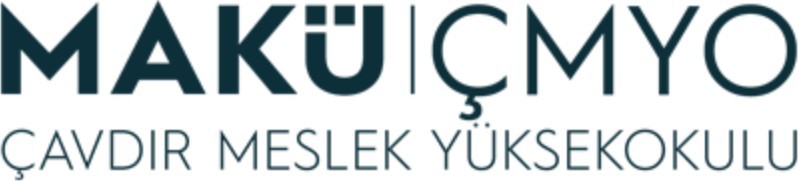 ÇAVDIR MESLEK YÜKSEKOKULU ETKİNLİK ÖNERİ FORMUDoküman NoÇMYO.FR.2ÇAVDIR MESLEK YÜKSEKOKULU ETKİNLİK ÖNERİ FORMUYayın Tarihi15.10.2023ÇAVDIR MESLEK YÜKSEKOKULU ETKİNLİK ÖNERİ FORMURevizyon Tarihi00/00/0000ÇAVDIR MESLEK YÜKSEKOKULU ETKİNLİK ÖNERİ FORMURevizyon No0ÇAVDIR MESLEK YÜKSEKOKULU ETKİNLİK ÖNERİ FORMUSayfa No1T.C.BURDUR MEHMET AKİF ERSOY ÜNİVERSİTESİ ÇAVDIR MESLEK YÜKSEKOKULU MÜDÜRLÜĞÜT.C.BURDUR MEHMET AKİF ERSOY ÜNİVERSİTESİ ÇAVDIR MESLEK YÜKSEKOKULU MÜDÜRLÜĞÜT.C.BURDUR MEHMET AKİF ERSOY ÜNİVERSİTESİ ÇAVDIR MESLEK YÜKSEKOKULU MÜDÜRLÜĞÜT.C.BURDUR MEHMET AKİF ERSOY ÜNİVERSİTESİ ÇAVDIR MESLEK YÜKSEKOKULU MÜDÜRLÜĞÜTALEP EDEN BİRİM:Etkinlik Başlama Tarihi : ../ ../ 20..SORUMLU KİŞİ(LER):Etkinlik Bitiş Tarihi	: ../../ 20..TELEFON:Etkinlik Saatleri	: .…./……ETKİNLİK TÜRÜ:Kongre (Ulusal ve Uluslararası)Sempozyum Panel Seminer Konferans KonserSportif Etkinlik Hizmet İçi Eğitim DiğerKongre (Ulusal ve Uluslararası)Sempozyum Panel Seminer Konferans KonserSportif Etkinlik Hizmet İçi Eğitim DiğerTahmini Katılımcı SayısıÜniversite İçi : Üniversite Dışı:ETKİNLİK TÜRÜ:Kongre (Ulusal ve Uluslararası)Sempozyum Panel Seminer Konferans KonserSportif Etkinlik Hizmet İçi Eğitim DiğerKongre (Ulusal ve Uluslararası)Sempozyum Panel Seminer Konferans KonserSportif Etkinlik Hizmet İçi Eğitim DiğerTahmini Bütçe HarcamalarıETKİNLİK ADI:ETKİNLİK KONUSU:ETKİNLİĞİN YAPILACAĞI YERLEŞKE:ETKİNLİĞİN YAPILACAĞI YERLEŞKE:ETKİNLİĞİN YAPILACAĞI YERLEŞKE:TALEP EDİLEN SALON(LAR)TALEP EDİLEN SALON(LAR)TALEP EDİLEN TANITICI MALZEMELERTALEP EDİLEN TANITICI MALZEMELERÇMYO KONFERANS SALONUONLİNE TOPLANTI SALONU MEHMET AKİF ERSOY KONFERANSSALONUÇMYO KONFERANS SALONUONLİNE TOPLANTI SALONU MEHMET AKİF ERSOY KONFERANSSALONUAFİŞKATILIM BELGESİTEŞEKKÜR BELGESİAFİŞKATILIM BELGESİTEŞEKKÜR BELGESİEtkinlik İçin Özel Notlar :Etkinlik İçin Özel Notlar :Etkinlik İçin Özel Notlar :Etkinlik İçin Özel Notlar :Etkinliği Düzenleyen Sorumlu Öğretim ElemanıTarihAdı Soyadı, İmzaEtkinliği Düzenleyen Sorumlu Öğretim ElemanıTarihAdı Soyadı, İmzaEtkinliği Düzenleyen Sorumlu Öğretim ElemanıTarihAdı Soyadı, İmzaEtkinliği Düzenleyen Sorumlu Öğretim ElemanıTarihAdı Soyadı, İmza